Información generalInscripción: Estudios propios de la Universidad de Murcia http://casiopea.um.esPlazo de matrícula y solicitud de beca: Hasta el 31 de octubre  de 2018 Precio público:   Precio general de la actividad 130 €Precio de la actividad para alumnado UMU 100 €Nº total de horas: 3 ECTSPlazas: máximo 30 personasBecas: Se concederán becas, de hasta el 50% del precio público de matrícula, en función del número de solicitudes recibidas y las circunstancias acreditadas documentalmente en el plazo establecido:- Nivel de renta de la unidad familiar.- Situación laboral: desempleo con o sin prestación, empleo parcial.- Familia numerosa.- Expediente académico.- Certificado de discapacidad.- Ser titulado en Trabajo Social.- Ser colegiado de Trabajo Social: certificado. - La distancia del municipio de residencia.- Otras cuestiones de relevancia que se acrediten documentalmente.Más informaciónEscuela de Práctica Social de la Universidad de MurciaWeb: www.um.es/estructuras/epsTeléfono: 868 88 40 78  -  Email: epracsoc@um.esHorario de atención al público: Lunes a viernes de 9:00 a 14:00 h Martes de 16:00 a 17:30 hEntidad colaboradora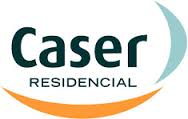 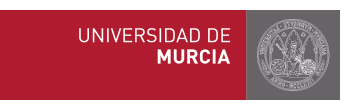 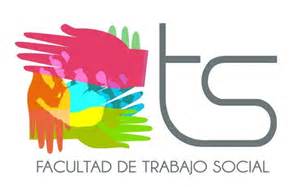 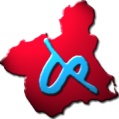 Escuela de Práctica Social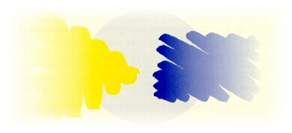 CURSO TRABAJO SOCIAL EN CENTROS RESIDENCIALES DE PERSONAS MAYORES (IV Edición)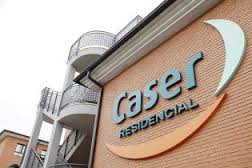 NOVIEMBRE-DICIEMBRE  2018Título propio de la Universidad de MurciaPresentación El Trabajo Social es una disciplina que interviene en diferentes campos de acción social, siendo uno de ellos el de las Personas Mayores y el Envejecimiento, y de manera más específica el de los centros residenciales para personas mayores. Según los datos del Censo de Población y Viviendas de 2011, la población residente en establecimientos colectivos ha crecido el 90,3% en una década y alcanza ya las 444.101 personas, siendo más de 270.286, el 60,9%, las que viven en residencias de personas mayores. En la Región de Murcia se estima que 3.589 personas viven en centros residenciales. Esta cifra sin duda seguirá aumentando en las próximas décadas. Por tanto, el trabajo social en centros residenciales ha cobrado interés entre el colectivo profesional, que demanda una formación específica en esta materia, atendiendo a las funciones que vienen desarrollando los profesionales. El objetivo de este curso es identificar la práctica profesional del Trabajo Social en los centros residenciales de personas mayores. Para ello se plantea una metodología activa, con sesiones dinámicas, donde se abordarán casos prácticos como referentes durante el desarrollo de contenidos teóricos. Además, se contará con un caso transversal, desde el principio del curso hasta el final, de manera que se pueda valorar la relación de los contenidos del curso con la práctica profesional.Destinatarios Alumnado universitario y titulados en Trabajo Social o disciplinas afines.ProfesoradoDña. María Consuelo Totana García. Trabajadora Social y Directora de Caser Residencial Santo Ángel.Duración y desarrollo Duración: 30 horas presenciales distribuidas en 8 sesiones.Calendario: 7, 12, 14, 19, 20, 26 y 28  de noviembre y 3 de diciembre de 2018. Horario: Todas las sesiones se desarrollarán los días indicados, de 16:30 a 20:15 horas.Lugar de celebración: Será en Caser Residencial Santo Ángel, C/ Madre María Séiquer, C.P. 30151 Murcia. y en  la Universidad de Murcia (Campus de Espinardo).CRAU: Al alumnado de la Universidad de Murcia que así lo solicite se le reconocerá 1 crédito CRAU.Contenidos Sesión 1:1. Aproximación al Trabajo Social en centros residenciales de mayores.1.1. Marco conceptual. Glosario.1.2. Servicios del centro residencial.1.3. Funciones del trabajador social en un centro residencial.1. Aproximación al Trabajo Social en centros residenciales de mayores.1.1. Marco conceptual. Glosario.1.2. Servicios del centro residencial.1.3. Funciones del trabajador social en un centro residencial.Sesión 2:2. Gestión de estancias.2.1. Preingreso.2.2. Ingreso.2.3. Evolución.2.4. Éxitus.Sesión 3:3. Plazas de centro residencial.3.1. Plazas públicas.3.2. Plazas concertadas.3.3. Plazas subvencionadas.3.4. Plazas privadas.4. Gestión de recursos I.4.1. SAAD.4.2. Participación económica del beneficiario.Sesión 4:5. Gestión de recursos II.5.1. Ortoprotésicos.5.2. Grado de discapacidad.5.3. Prestaciones no contributivas.5.4. Seguridad Social.5.5. Empadronamiento.5.6. DNI (unidad móvil).5.7. Seguros privados: ISFAS, MUFACE, ASISA, otros.Sesión 5:6. Gestión de incapacitaciones judiciales.6.1. Incapacitación judicial.6.2. Tutela.6.3. Curatela.6.4. Internamiento judicial.6.5. Contenciones mecánicas.7. Gestión de calidad. Normas y certificados.7.1. ISO.7.2. OHSAS.7.3. UNE.7.4. EFQM.7.5. ISO 14001.Sesión 6:8. Gestión de liquidaciones de plazas concertadas con el IMAS.8.1. Aportaciones del usuario.8.2. Aportaciones del IMAS.8. Gestión de liquidaciones de plazas concertadas con el IMAS.8.1. Aportaciones del usuario.8.2. Aportaciones del IMAS.Sesión 7:9. Conflictos tipo de un centro residencial.9.1. Conflictos familiares.9.2. Conflictos entre residentes.9.3. Conflictos entre profesionales.10. Cómo afrontar situaciones de emergencia en un centro residencial.Sesión 8:11. Desarrollo de un caso práctico.11. Desarrollo de un caso práctico.